Ви можете отримати додаткову інформацію: на субсайті територіальних органів ДПС у Херсонській області, Автономній Республіці Крим та м.Севастополі: https://kherson.tax.gov.ua/ А також на власному YouTube каналі: 
https://www.youtube.com/channel/UCl_DYRBwDo1bmt_7Guq9wxg?view_as=subscriberСторінка Facebook ДПС у Херсонській області, Автономній Республіці Крим та м.Севастополі
https://www.facebook.com/tax.kherson.crimea.sevastopol/Telegram-канал Державної податкової служби України https://t.me/tax_gov_ua Спілкуйся з Податковою службою дистанційно за допомогою сервісу «InfoTAX» Платники можуть звернутися до податкових інспекцій Херсонщини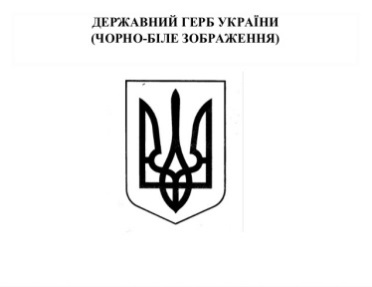 Новокаховська ДПІ,  телефон/факс: 
(05549) 4-52-88 Каховська ДПІ,  телефон/факс: (05536) 4-04-43 Чаплинська ДПІ, телефон/факс (05538) 2-25-32 Бериславська ДПІ, телефон/факс
 (05546) 7-21-24Великоолександрівська ДПІ, телефон/факс (05532) 2-11-40 Високопільська ДПІ, телефон/факс 
(05535) 2-23-40  Нововоронцовська ДПІ, телефон: 
(05533) 2-11-31Великолепетиська ДПІ, телефон: 
(05543) 2-22-79Верхньорогачицька ДПІ, телефон: 
(05545) 5-10-93Горностаївська ДПІ, телефон: (05544) 4-17-51Херсонська ДПІ,  телефон:  (0552) 32-74-18Білозерська ДПІ, телефон/факс (05547) 3-37-76Голопристанська ДПІ, телефон: (05539) 2-67-54Скадовська ДПІ, телефон/факс (05537) 5-22-76 Олешківська ДПІ, телефон/факс 
(05542) 2-21-61 Каланчацька ДПІ, телефон/факс 
(05530) 3-26-47 Генічеська ДПІ, телефон/факс: (05534) 3-16- 57 Іванівська ДПІ, телефон/факс (05531) 3-12-50 Нижньосірогозька  ДПІ, телефони: 
(05540) 2-14-99, Новотроїцька ДПІ, телефони: (05548) 5-01-74, Державна податкова cлужба
                України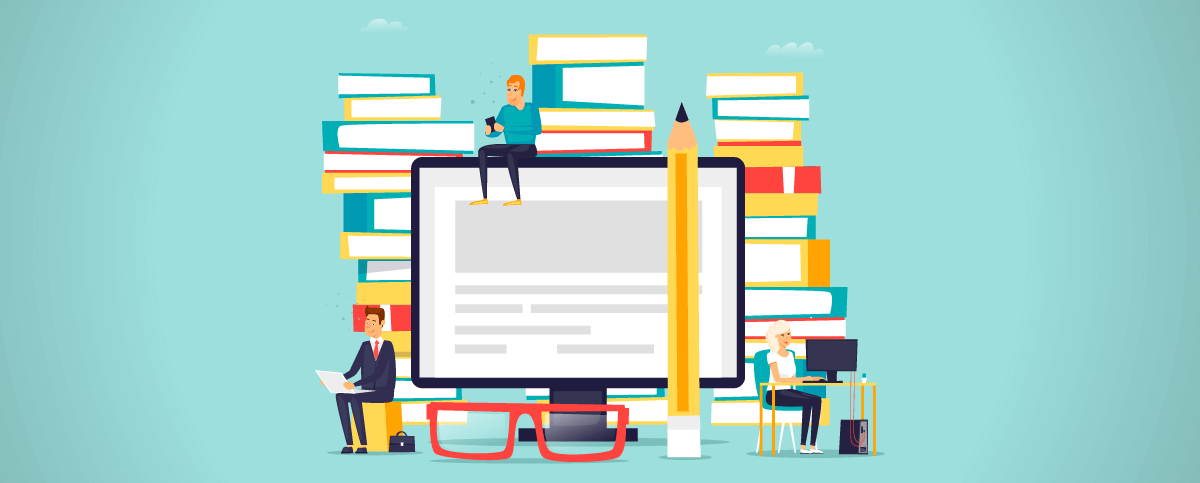 Головне управління  ДПC у Херсонській області, Автономній Республіці Крим та м. Севастополі73022, м. Херсон, пр. Ушакова, 75Квітень 2021Головне управління ДПС у Херсонській області, Автономній Республіці Крим та м. Севастополі нагадує, що податкова декларація про майновий стан і доходи (далі –декларація) заповнюється платником податку на доходи фізичних осіб (далі – ПДФО) самостійно або іншою особою, нотаріально уповноваженою платником ПДФО здійснювати таке заповнення, у порядку, передбаченому главою 2 розділу II «Адміністрування податків» Податкового кодексу України (далі – ПКУ) (п. 179.5 ст. 179 ПКУ).Обов’язок щодо заповнення та подання декларації від імені платника ПДФО покладається на таких осіб:- батьків, опікуна або піклувальника – щодо доходів, отриманих малолітньою/неповнолітньою особою або особою, визнаною судом недієздатною;- спадкоємців (розпорядників майна, державних виконавців) – щодо доходів, отриманих протягом звітного податкового року платником ПДФО, який помер;- державного виконавця, уповноваженого здійснювати заходи щодо забезпечення майнових претензій кредиторів платника ПДФО, визначеного в установленому порядку банкрутом.Вищевказані норми визначені 
п. 179.6 ст. 179 ПКУ.Деклараційна кампанія закінчується 30.04.2021.Громадянам, які торік отримали спадщину не від членів сім’ї першого та другого ступенів споріднення, грошові кошти у подарунок, майно (майнові чи немайнові права), які підлягають оподаткуванню, або ж отримували доходи не від податкових агентів, необхідно не пізніше зазначеної дати відзвітувати про доходи.Декларацію слід подати до контролюючого органу за своєю податковою адресою, тобто за місцем проживання особи, за яким вона береться на облік як платник податку в контролюючому органі. Громадяни, які мають право на податкову знижку, можуть подати декларацію до кінця поточного року.Нагадуємо! Для подання декларації\ ромадяни можуть скористатися електронним сервісом в «Електронному кабінеті», який передбачає часткове автоматичне заповненнядекларації.Вхід до Електронного кабінету – за адресою: http://cabinet.tax.gov.ua,